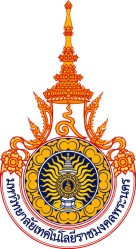 ใบสมัครประกวดจินตลีลาเทิดพระเกียรติประกอบเพลงชิงถ้วยพระราชทานสมเด็จพระเทพรัตนราชสุดาฯ สยามบรมราชกุมารีเนื่องในวันสถาปนามหาวิทยาลัยเทคโนโลยีราชมงคลพระนคร ครบรอบ ๑๑ ปีวันอังคารที่ ๑๙ มกราคม ๒๕๕๘ ณ ห้องประชุมมงคลอาภา ๑ อาคารมงคลอาภา ชั้น ๓คณะบริหารธุรกิจ มหาวิทยาลัยเทคโนโลยีราชมงคลพระนคร (ศูนย์พณิชยการพระนคร)ชื่อสถานศึกษา .....................................................................................................................................................ชื่อทีม ..................................................................................................................................................................ที่อยู่ ......................... ซอย .................................... ถนน .............................. แขวง/ตำบล ................................เขต/อำเภอ ....................................... จังหวัด ...................................................... รหัสไปรษณีย์ .......................โทรศัพท์ ........................................... โทรสาร ................................................ มือถือ ........................................E-mail : ............................................................................ ID Line : .................................................................ขอตอบรับการเข้าร่วมและขอส่งใบสมัครเข้าร่วมประกวดจินตลีลาเทิดพระเกียรติประกอบเพลงชิงถ้วยพระราชทานสมเด็จพระเทพรัตนราชสุดาฯ สยามบรมราชกุมารี ประเภทมัธยมศึกษาหรือเทียบเท่า        ในวันอังคารที่ ๑๙ มกราคม ๒๕๕๙ ณ ห้องประชุมมงคลอาภา ๑ อาคารมงคลอาภา ชั้น ๓             คณะบริหารธุรกิจ มหาวิทยาลัยเทคโนโลยีราชมงคลพระนคร (ศูนย์พณิชยการพระนคร) ได้ส่งหลักฐาน    มาด้วย ดังนี้	 ๑. สำเนาบัตรประชาชน หรือ บัตรนักเรียน หรือ บัตรที่ทางราชการออกให้และปรากฏรูปถ่าย        ของผู้เข้าประกวดทุกคน พร้อมรับรองสำเนาถูกต้อง ๒. รูปถ่ายหน้าตรงขนาด ๑ นิ้ว ของสมาชิกทุกคนๆ ละ ๑ ใบ ๓. รายชื่อผู้เข้าประกวดและทีมงาน (เอกสารหมายเลข ๒) ๔. ทะเบียนผู้เข้าประกวด พร้อมติดรูปถ่ายขนาด ๑ นิ้ว (เอกสารหมายเลข ๓) ๕. ซีดีเพลงที่ใช้ในการประกวด ๑ แผ่นลงชื่อ .................................................................		ลงชื่อ .................................................................         (..........................................................)		         (..........................................................)		   ผู้จัดการทีม				       .................................................................         วันที่  .......... / ......... /...............					 ตำแหน่งผู้รับรอง		          				          วันที่  .......... / ......... /...............ใบรายชื่อผู้เข้าประกวดและทีมงานการประกวดจินตลีลาเทิดพระเกียรติประกอบเพลงชิงถ้วยพระราชทานสมเด็จพระเทพรัตนราชสุดาฯ สยามบรมราชกุมารีชื่อทีม ..................................................................................................................................................................โรงเรียน ................................................................................................... จังหวัด .............................................* รายชื่อรวมทุกตำแหน่ง และทีมงานโปรดใส่เสื้อผ้าโทนสีเดียวกันเพื่อความเป็นระเบียบทะเบียนผู้เข้าประกวดการประกวดจินตลีลาเทิดพระเกียรติประกอบเพลงชิงถ้วยพระราชทานสมเด็จพระเทพรัตนราชสุดาฯ สยามบรมราชกุมารีชื่อทีม ..................................................................................................................................................................โรงเรียน ................................................................................................... จังหวัด .............................................ลำดับชื่อ – สกุลตำแหน่งลายมือชื่อ๑.๒.๓.๔.๕.๖.๗.๘.๙.๑๐.๑๑.๑๒.๑๓.๑๔.๑๕.๑๖.๑๗.๑๘.๑๙.๒๐.๒๑.๒๒.๒๓.๒๔.๒๕.